               Júlio César Flores de Oliveira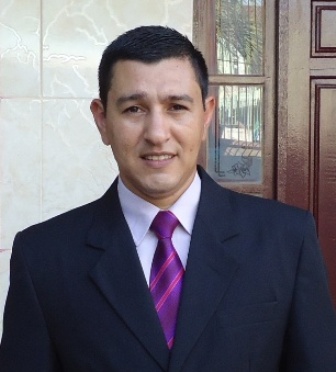 Rua: Nossa Senhora do Rosario 173- Enseada do Brito CEP: 88138800- Palhoça-SC   Fone: (48)988114877 ou whats 51- 994420447 Recados Vanessa (48) 88710440                                                                                      E-mail: julio.cesarfloresdeoliveira@hotmail.com   Nascido em: 08/02/1978 FORMAÇÃO: Superior Completo 2011-  Logística ATIVIDADES COMPLEMENTARES: Experiências não registrada em CTPS Churrasqueiro, garçom, aux de Cozinheiro, Chapista. Carteira de Habilitação: AD condução própria motoEXPERIÊNCIAS PROFISSIONAIS:Empresa : Big Bamboo RestaurantePeríodo: 14/12/2016 -28/02/2017 cargo:Chapista Chapista carnes e peixes em geral. Auxiliar de cozinheiro nos preparos dos  montagem e decoração. Armazenamento e estoque em camera fria. Contrato por temporada na praia Guarda do Embaú Empresa: Churras Drive Serviços Alimentícios LTDAPeríodo: 18/06/2015 – 26/06/2016 Cargo: ChurrasqueiroAssador de carnes em geral,cortes e temperos, armazenamento e estoque de produtos/ insumos em geral, Garçon e atendimento a clientes em geral via balcão ou drive Empresa: Capital Realty Comercio de Combustível (Mega Posto)Período: 26/07/2013 – 20/02/2015 Cargo: ADM. RHDescrição: Responsabilidades triagem de currículos, atualização de banco de currículos, abertura de vaga, controle e publicação de anúncios, contato com candidatos, entrevistas, integração de novos colaboradores, ata treinamentos, admissões, demissões, conferência da folha de pagamento, conferencia do ponto diariamente sistema RM cromos ,controle de horas extras, folgas , férias, entrega de contracheques, holerites, cotação compra e controle e entrega de uniformes, controle e entrega de cesta básica, VA e VT e Ticket Gasolina, controle e entrega premiação mensal de Bonificação, entrevista de desligamento, aplicação de pesquisa de satisfação para colaborador e cliente, cotação compra controle e entrega de Epis, confecção de crachás, Criação alimentação de planilhas em geral, controle STV, Preposto a favor da empresa, homologação no sindicato. Empresa: Dinda AlimentosPeríodo:14/03/2013 – 11/07/2013 Cargo: Líder de EmbalagensDescrição:  Designar tarefas, prioridades, aos colaboradores, assegurar os tempos e as metas, acondicionamento da produção, organização e controle das câmaras frias.Empresa: MaxibrilPeríodo:05/11/2012 – 01/03/2013 Cargo: Encarregado de ProduçãoDescrição:  Controle de entrada e saída de mercadorias, matéria-prima, controle de estoque. Inventários. Otimização, coordenação, planejamento e controle de produção.Empresa: Verdecard operadora de cartões de Crédito (lojas Quero-Quero)Período: 12/09/2011 – 23/07/2012 Cargo: Analista de Operações Jr.Descrição: Responsável pela logística dos cartões de crédito, envio, recebimento e descarte, envio de arquivos via Ftp. Recebimento e envio e distribuição da comunicação/malotes entre Matriz e suas filiais. Envio e Validação de arquivos para mensagens de Sms e Tts, envio e validação de arquivos para impressão das Faturas/boletos do cartão de crédito Verdecard. Auxilio via e-mail/telefone as filiais e clientes sobre ás dúvidas decorrentes do processo de Cartão de Crédito, faturas/boletos de pagamento, conhecimento em cadastro e análise de crédito, antecipação de recebíveis, cobrança.Empresa: Paramount Têxteis Ind. e Comercio S/APeríodo: 19/03/1997 – 26/05/2011 Cargo: Operador de Processos PCPDescrição: PCP, Controle de entrada e saída de mercadorias, matéria-prima, controle de estoque. Inventários. Otimização, coordenação, planejamento e controle de produção, Digitação NF e entrega de produtos. Utilização do sistema DATASUL, implantação de sistema novo na empresa, Implantação de máquinas, junto com italianos, bem como colocar em funcionamento os equipamentos na área industrial, treinamento de novos funcionários Sistema informatizado de abastecimento de químicos na área industrial (têxtil)Empresa: Nacional- Central de Distribuição MatrizPeríodo: 23/09/1994 – 24/06/1996 Cargo: Serviços GeraisDescrição: Carga, descarga, amarração, enlonar caminhões, carretas. Auxilio nos inventários, separação de pedidos para carregamento.                                                                                                                                                                                    Palhoça 2017